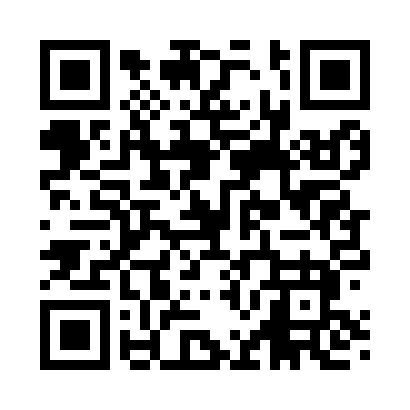 Prayer times for Alkali, Nevada, USAMon 1 Apr 2024 - Tue 30 Apr 2024High Latitude Method: Angle Based RulePrayer Calculation Method: Islamic Society of North AmericaAsar Calculation Method: ShafiPrayer times provided by https://www.salahtimes.comDateDayFajrSunriseDhuhrAsrMaghribIsha1Mon5:206:3412:534:287:138:272Tue5:186:3212:534:287:148:283Wed5:176:3112:524:287:158:294Thu5:156:2912:524:297:168:305Fri5:136:2812:524:297:178:316Sat5:126:2612:524:297:188:327Sun5:106:2512:514:297:188:338Mon5:086:2312:514:307:198:349Tue5:076:2212:514:307:208:3510Wed5:056:2012:504:307:218:3611Thu5:046:1912:504:307:228:3812Fri5:026:1712:504:317:238:3913Sat5:006:1612:504:317:248:4014Sun4:596:1512:494:317:258:4115Mon4:576:1312:494:317:268:4216Tue4:556:1212:494:317:278:4317Wed4:546:1012:494:327:288:4418Thu4:526:0912:494:327:298:4619Fri4:516:0812:484:327:298:4720Sat4:496:0612:484:327:308:4821Sun4:476:0512:484:327:318:4922Mon4:466:0412:484:337:328:5023Tue4:446:0212:484:337:338:5224Wed4:436:0112:474:337:348:5325Thu4:416:0012:474:337:358:5426Fri4:405:5912:474:337:368:5527Sat4:385:5712:474:347:378:5628Sun4:375:5612:474:347:388:5829Mon4:355:5512:474:347:398:5930Tue4:345:5412:464:347:409:00